5. TJELESNA I ZDRASTVENA KULTURANastavne jedinice:Bacanje lakših lopti o tlo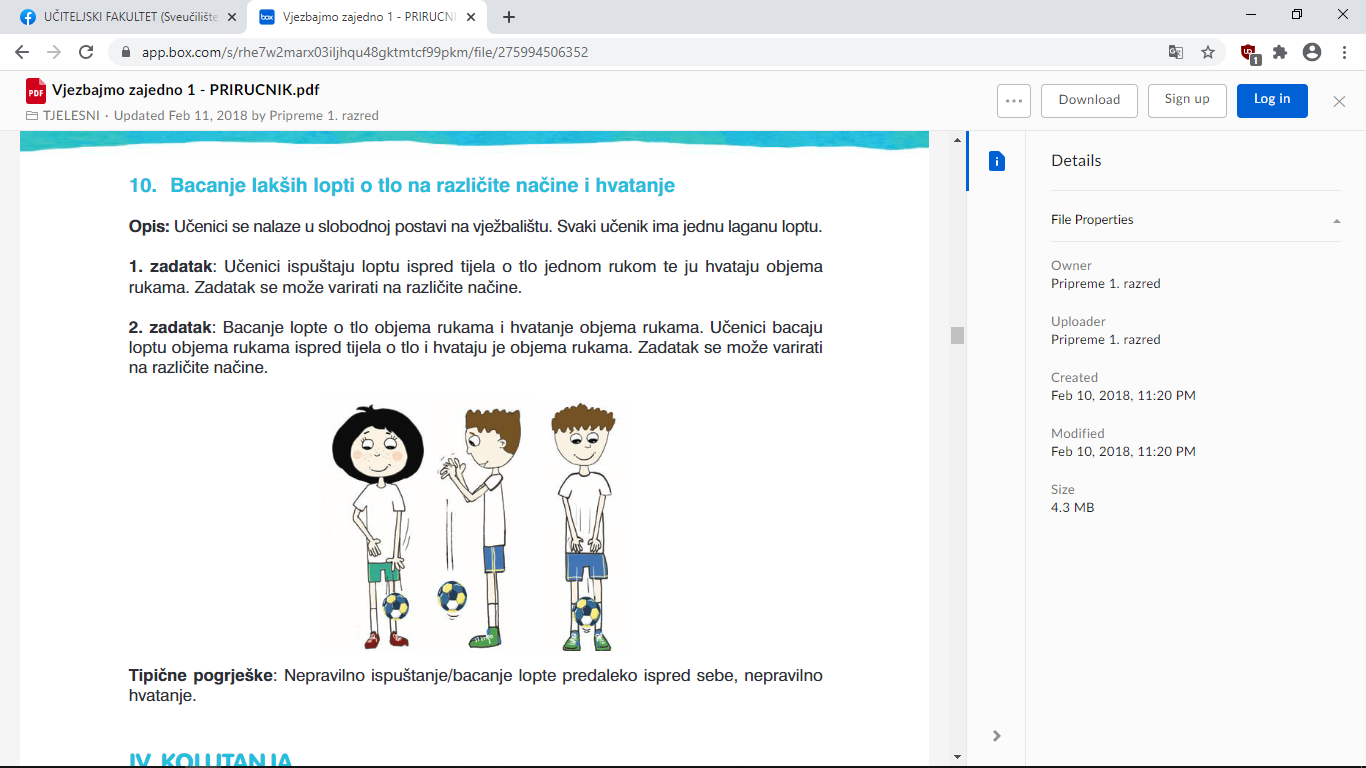 Brzo trčanje do 20 metara iz visokog starta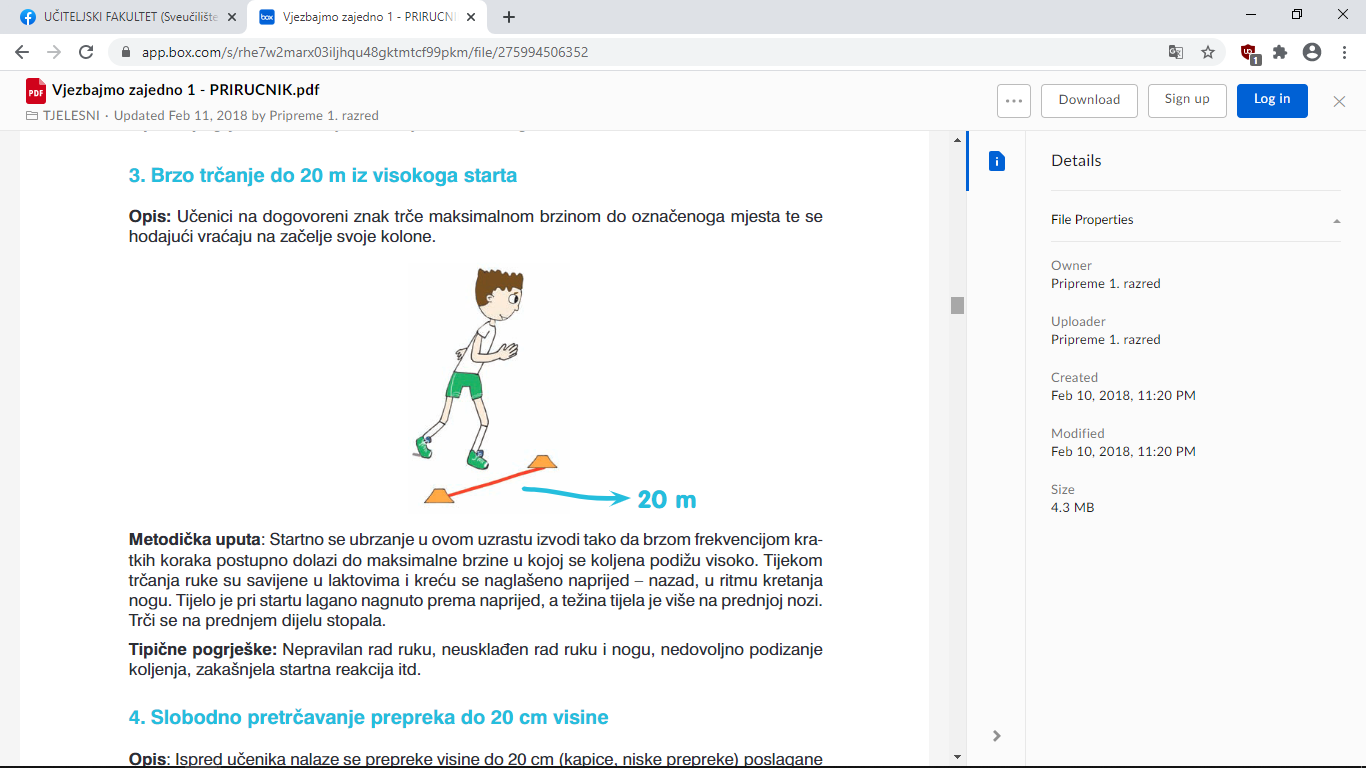 Pratite nastavu Tjelesne i zdrastvene kulture na HRT3 uz Školu na trećem prema terminima kako sam vam i napisala. Boravite na zraku, idite u šetnju, igrajte igre na otvorenom, ako to vremenske prilike dopuštaju. 